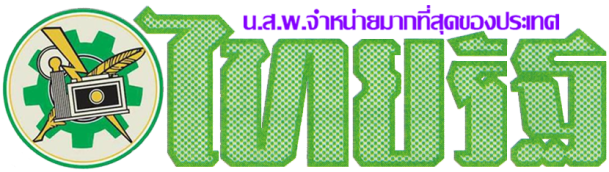 ข่าวประจำวันอังคารที่ 24 ธันวาคม 2562 หน้าที่ 7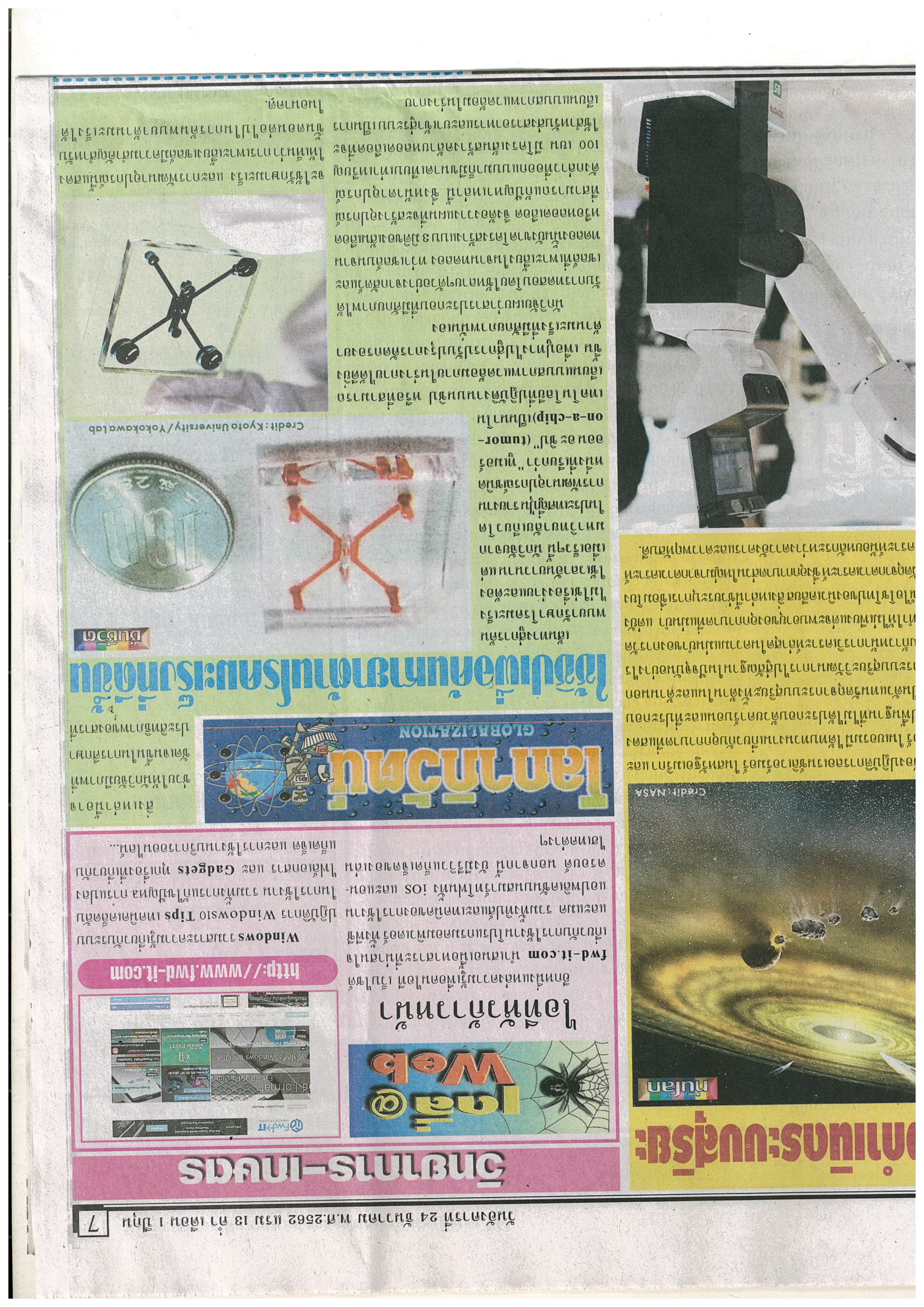 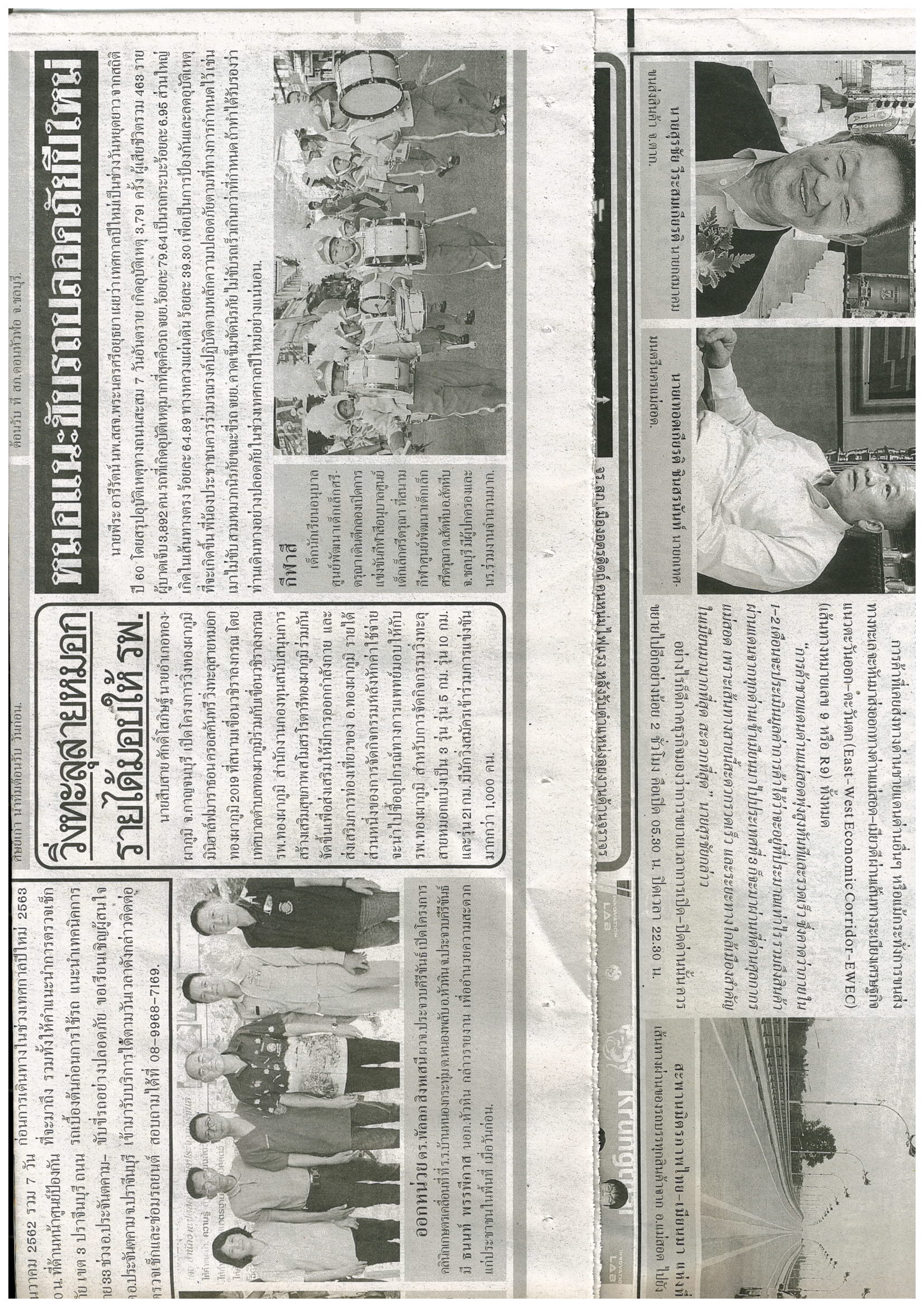 ข่าวประจำวันอังคารที่ 24 ธันวาคม 2562 หน้าที่ 22ข่าวประจำวันอังคารที่ 24 ธันวาคม 2562 หน้าที่ 22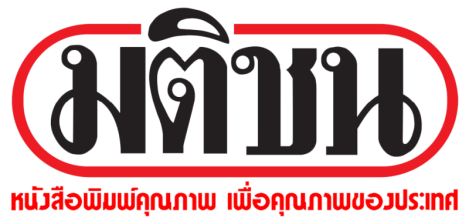 ข่าวประจำวันอังคารที่ 24 ธันวาคม 2562 หน้าที่ 5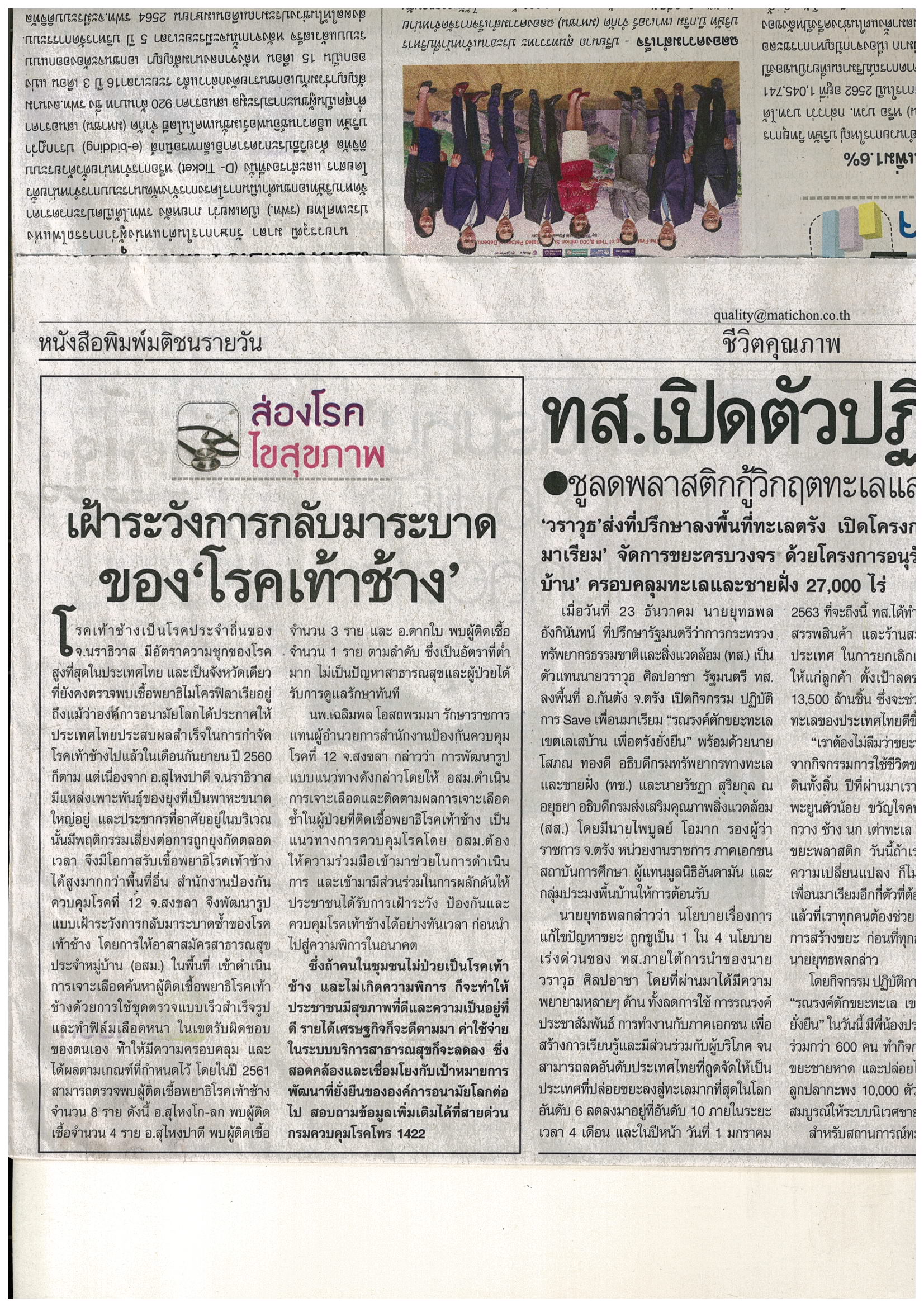 ข่าวประจำวันอังคารที่ 24 ธันวาคม 2562 หน้าที่ 7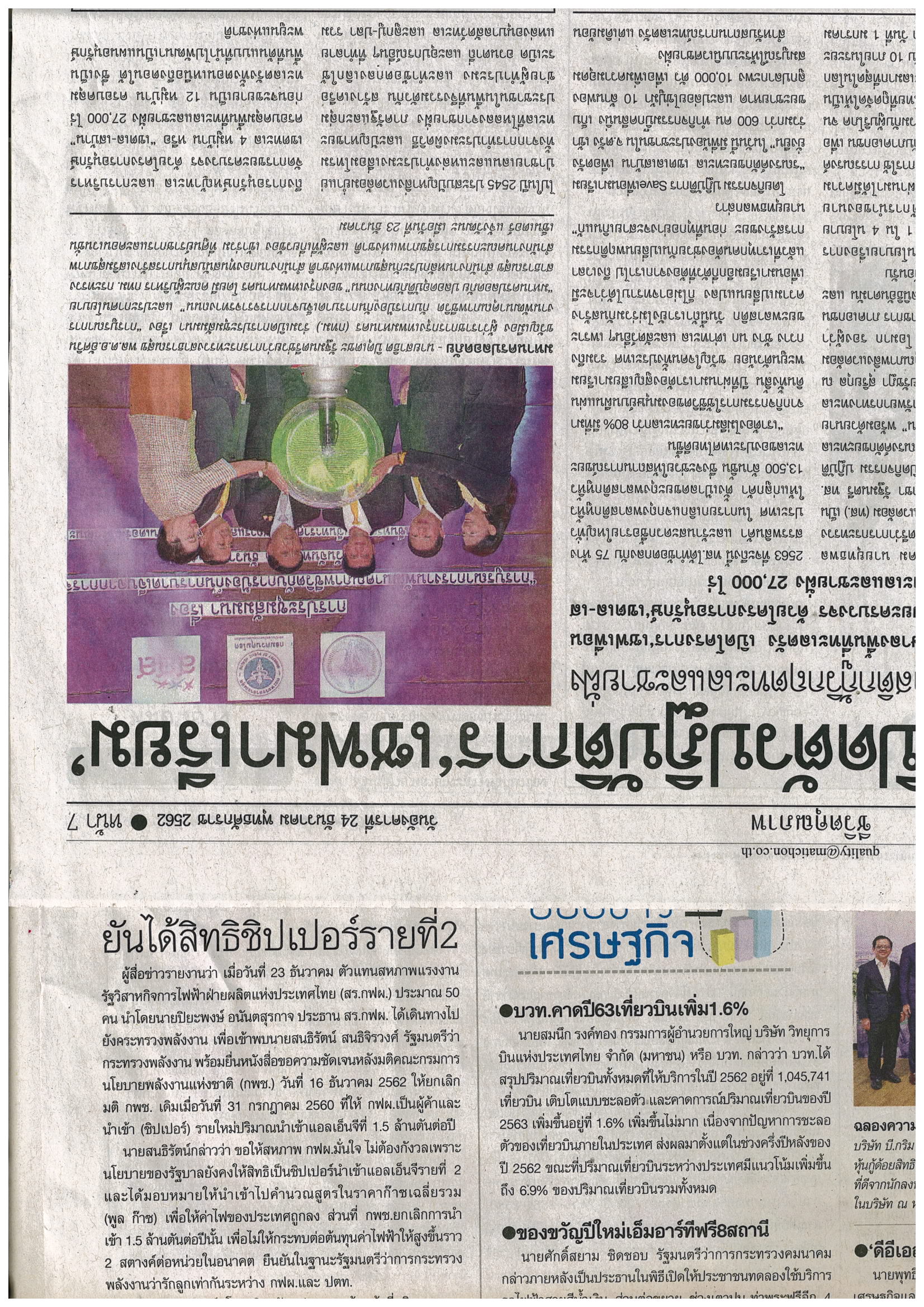 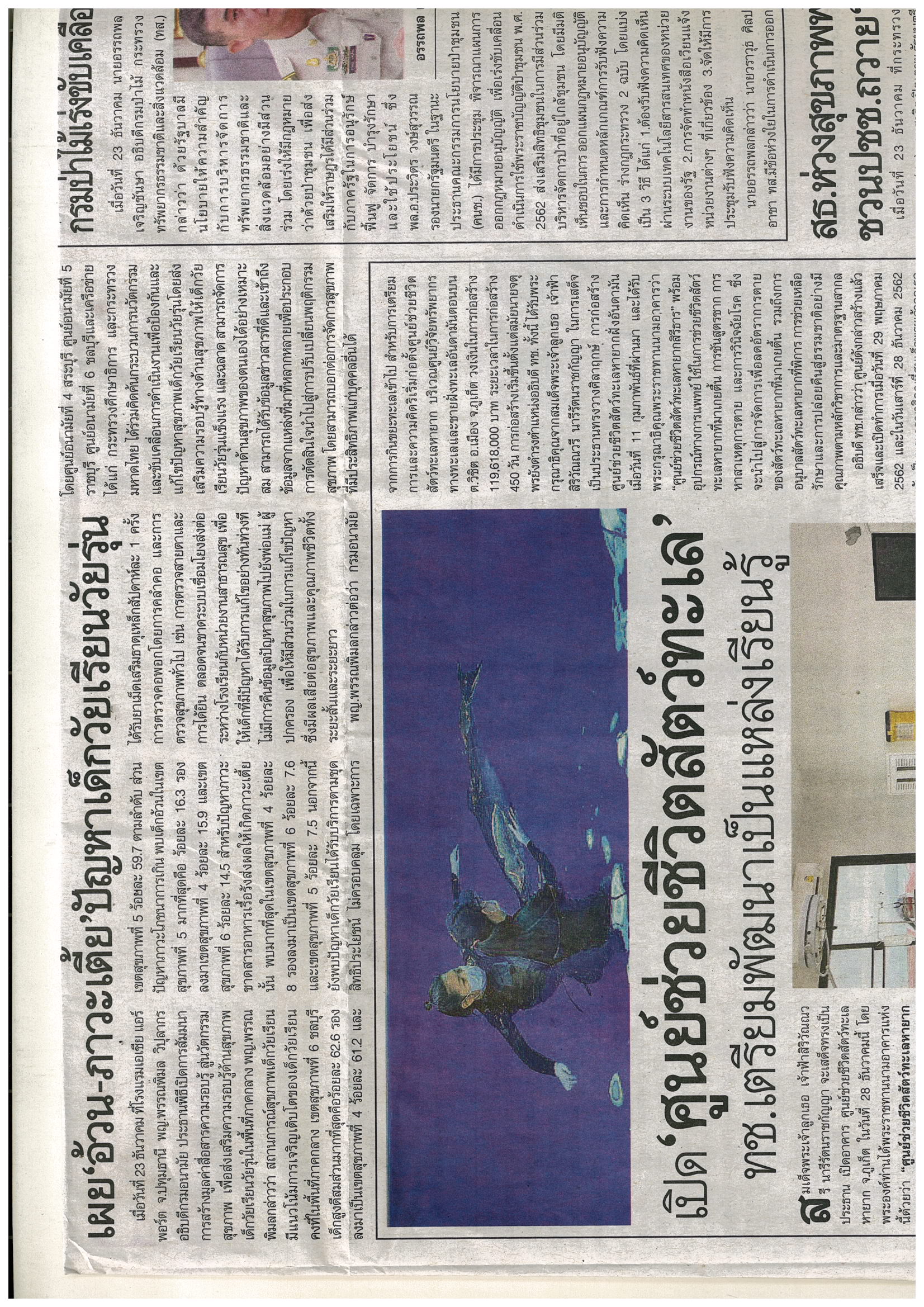 ข่าวประจำวันอังคารที่ 24 ธันวาคม 2562 หน้าที่ 7ข่าวประจำวันอังคารที่ 24 ธันวาคม 2562 หน้าที่ 7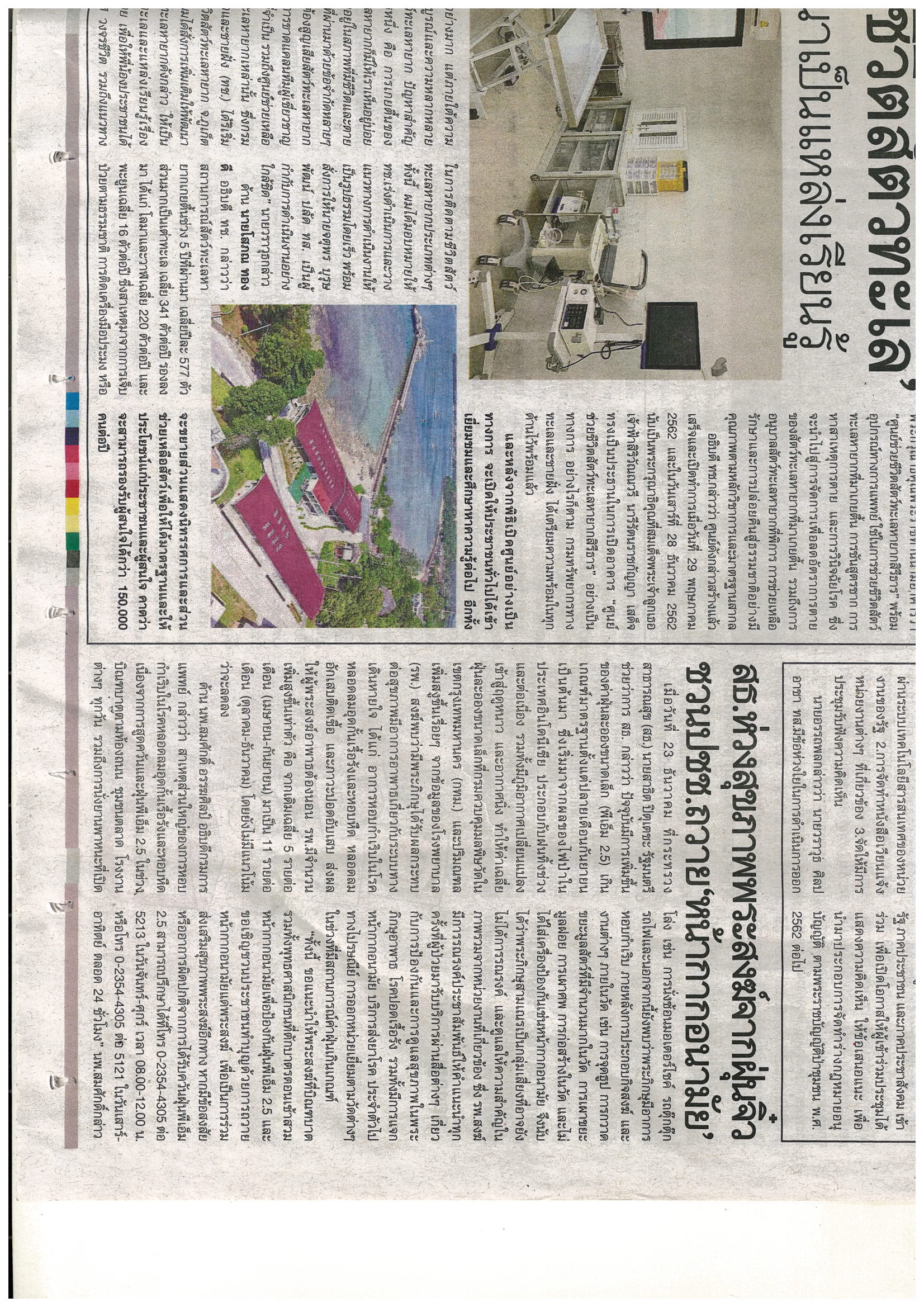 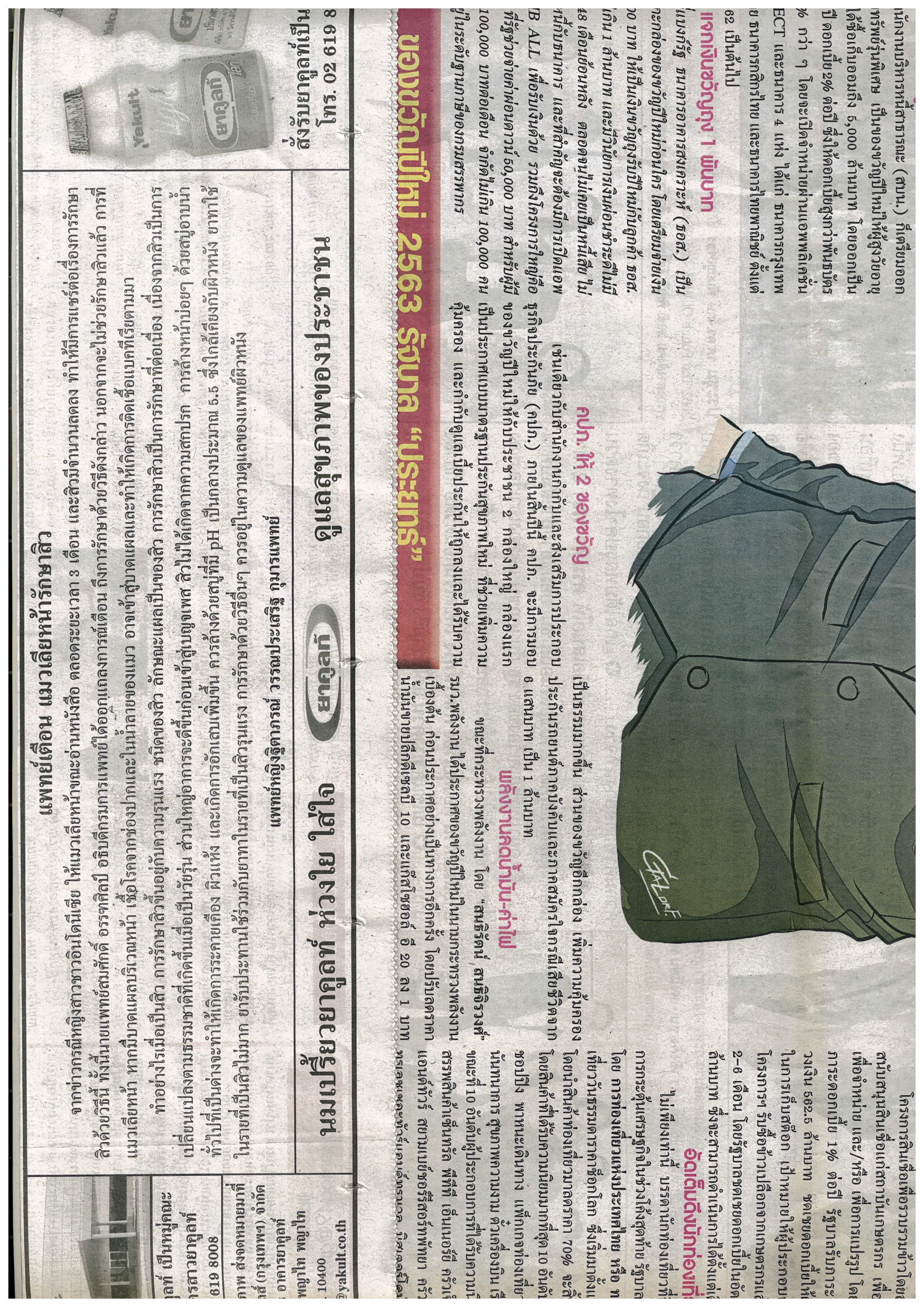 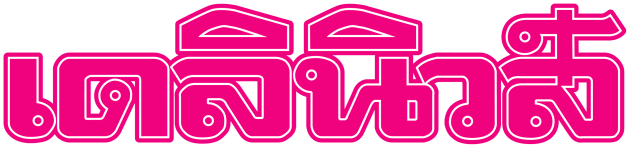 ข่าวประจำวันอังคารที่ 24 ธันวาคม 2562 หน้าที่ 7